Yuba College Fire Technology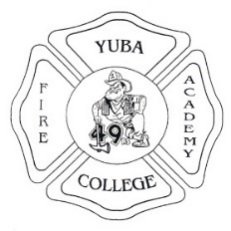 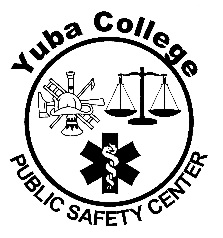 Instructor’s VerificationFor Students Currently Enrolled in Fire Protection OrganizationThis is to verify that ______________________________________ is currently enrolled in a pre-requisite Fire Technology course entitled Fire Protection Organization at California Community College.  He/She is performing satisfactorily, and I anticipate the student will earn a final grade of “C” or above.Course Completion Date:  ________________________________________________________Instructor’s Name (Please Print): ___________________________________________________Instructor’s Signature:  ___________________________________________________________College / Institute:  __________________________Contact Number:  ____________________Date:  _____________________  Notes:  _______________________________________________________________________